As a valued or prospective supplier to Tameside Metropolitan Borough Council, you play an important role in protecting our information from cyber threats. No one is immune from cyber-attacks so it is paramount that you not only understand the threats but also understand the capabilities your company has in place to protect and guard against such attacks.For all new or renewals of contacts relating to the procurement of digital IT systems whether hosted externally (cloud based) or on the council’s infrastructure (on premise), it is mandatory for suppliers to complete the following questionnaire in full below and return it to the council’s security operations team.This form should be completed with honesty and transparency, should there be discrepancies or omissions in the data provided this may preclude you from the procurement process; any existing contracts in place may be subject to termination and the service removed from the council’s digital estate.Should you require any assistance with completing any part of this questionnaire, you can reach the security operations team in the following ways:By email: cybersecurity@tameside.gov.uk By telephone: (+44)161 342 3333 and ask for Daniel Ives or a member of the cyber security team.Please return once completed via email to: cybersecurity@tameside.gov.ukCompany and Project Service Details Certifications, Processes, Policies and ProceduresTechnology and Hosting EnvironmentIdentity & Access ManagementOperationalData Storage, Classification and Processing  Data Disposal Additional Security Questions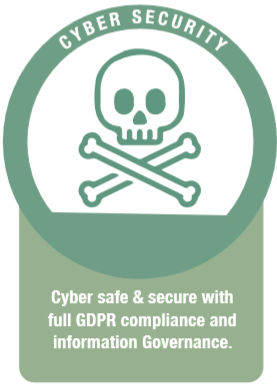 Document Title:Cyber Security Assessment QuestionnaireCyber Security Assessment QuestionnaireVersion:1.01.0Classification:OFFICIAL - Confidential when CompletedOFFICIAL - Confidential when CompletedDocument Owner:Digital TamesideDigital TamesideApproved By:Digital TamesideDigital TamesideIssue Date / Next Revision:March 2021March 2022Contact:0161 342 29620161 342 2962Author:Daniel Ives – Cyber Security Technical SpecialistDaniel Ives – Cyber Security Technical SpecialistAssessment ID:FOR TMBC USE ONLYRegistered Company Name:Contact Name:Contact Email:Contact Telephone:Individual Completing Form:Job PositionForm Completion Date:Name of application or service being provided:Description of application or service being provided:System URL (if applicable):Contract period:2.1 Does your company maintain any security or other specialized certifications:These do not include certifications of hosting providers and/or suppliers.Please tick all options which applyPlease tick all options which applyPlease tick all options which apply2.1 Does your company maintain any security or other specialized certifications:These do not include certifications of hosting providers and/or suppliers.ISO/IEC 27001ISO/IEC 270012.1 Does your company maintain any security or other specialized certifications:These do not include certifications of hosting providers and/or suppliers.ISO 28000:2007ISO 28000:20072.1 Does your company maintain any security or other specialized certifications:These do not include certifications of hosting providers and/or suppliers.IASME Governance StandardIASME Governance Standard2.1 Does your company maintain any security or other specialized certifications:These do not include certifications of hosting providers and/or suppliers.Cyber EssentialsCyber Essentials2.1 Does your company maintain any security or other specialized certifications:These do not include certifications of hosting providers and/or suppliers.Cyber Essentials PlusCyber Essentials Plus2.1 Does your company maintain any security or other specialized certifications:These do not include certifications of hosting providers and/or suppliers.PCI DSSPCI DSS2.1 Does your company maintain any security or other specialized certifications:These do not include certifications of hosting providers and/or suppliers.Others:Please provide details on types and certification dates and please provide copies of your most recent reports, audits, or certifications.Document or CertificationDate ObtainedPlease provide details on types and certification dates and please provide copies of your most recent reports, audits, or certifications.Please provide details on types and certification dates and please provide copies of your most recent reports, audits, or certifications.Please provide details on types and certification dates and please provide copies of your most recent reports, audits, or certifications.Please provide details on types and certification dates and please provide copies of your most recent reports, audits, or certifications.Please provide details on types and certification dates and please provide copies of your most recent reports, audits, or certifications.Please provide details on types and certification dates and please provide copies of your most recent reports, audits, or certifications.Please provide details on types and certification dates and please provide copies of your most recent reports, audits, or certifications.Do all accreditations cover the full company and all its products?YesYesDo all accreditations cover the full company and all its products?NoNoDo all accreditations cover the full company and all its products?Other:Do your suppliers maintain any security or other specialized certifications?This includes the service providers your organisation uses e.g. AWS / Microsoft Azure for examples.Please tick all options which applyPlease tick all options which applyPlease tick all options which applyDo your suppliers maintain any security or other specialized certifications?This includes the service providers your organisation uses e.g. AWS / Microsoft Azure for examples.ISO/IEC 27001ISO/IEC 27001Do your suppliers maintain any security or other specialized certifications?This includes the service providers your organisation uses e.g. AWS / Microsoft Azure for examples.ISO 28000:2007ISO 28000:2007Do your suppliers maintain any security or other specialized certifications?This includes the service providers your organisation uses e.g. AWS / Microsoft Azure for examples.IASME Governance StandardIASME Governance StandardDo your suppliers maintain any security or other specialized certifications?This includes the service providers your organisation uses e.g. AWS / Microsoft Azure for examples.Cyber EssentialsCyber EssentialsDo your suppliers maintain any security or other specialized certifications?This includes the service providers your organisation uses e.g. AWS / Microsoft Azure for examples.Cyber Essentials PlusCyber Essentials PlusDo your suppliers maintain any security or other specialized certifications?This includes the service providers your organisation uses e.g. AWS / Microsoft Azure for examples.PCI DSSPCI DSSDo your suppliers maintain any security or other specialized certifications?This includes the service providers your organisation uses e.g. AWS / Microsoft Azure for examples.Others:Please provide details on types and certification dates and please provide copies of your most recent reports, audits, or certifications.Document or CertificationDate ObtainedPlease provide details on types and certification dates and please provide copies of your most recent reports, audits, or certifications.Please provide details on types and certification dates and please provide copies of your most recent reports, audits, or certifications.Please provide details on types and certification dates and please provide copies of your most recent reports, audits, or certifications.Please provide details on types and certification dates and please provide copies of your most recent reports, audits, or certifications.Please provide details on types and certification dates and please provide copies of your most recent reports, audits, or certifications.Please provide details on types and certification dates and please provide copies of your most recent reports, audits, or certifications.Please provide details on types and certification dates and please provide copies of your most recent reports, audits, or certifications.Does your organisation map processes and procedures too standards?If yes, please select which:Please tick all options which applyPlease tick all options which applyPlease tick all options which applyDoes your organisation map processes and procedures too standards?If yes, please select which:ISOISODoes your organisation map processes and procedures too standards?If yes, please select which:NISTNISTDoes your organisation map processes and procedures too standards?If yes, please select which:CISCISDoes your organisation map processes and procedures too standards?If yes, please select which:IASME GovernanceIASME GovernanceDoes your organisation map processes and procedures too standards?If yes, please select which:10 Steps to Cyber Security10 Steps to Cyber SecurityDoes your organisation map processes and procedures too standards?If yes, please select which:NIS Directive Cyber FrameworkNIS Directive Cyber FrameworkDoes your organisation map processes and procedures too standards?If yes, please select which:HMG Cyber Security StandardHMG Cyber Security StandardDoes your organisation map processes and procedures too standards?If yes, please select which:NHS Digital Data Security and Protection ToolkitNHS Digital Data Security and Protection ToolkitDoes your organisation map processes and procedures too standards?If yes, please select which:Other:The services you run are provided from:Please tick all options which applyPlease tick all options which applyPlease tick all options which applyThe services you run are provided from:Not Hosted (Tameside On-premise)Not Hosted (Tameside On-premise)The services you run are provided from:Hosted (Company owned Data Centre)Hosted (Company owned Data Centre)The services you run are provided from:Hosted (Shared Data Centre)Hosted (Shared Data Centre)The services you run are provided from:Cloud Computing servicesCloud Computing servicesThe services you run are provided from:Hybrid CloudHybrid CloudThe services you run are provided from:Other:Your disaster recovery is provided from:Please tick all options which applyPlease tick all options which applyPlease tick all options which applyYour disaster recovery is provided from:No Disaster RecoveryNo Disaster RecoveryYour disaster recovery is provided from:Not Applicable (Tameside On-premise)Not Applicable (Tameside On-premise)Your disaster recovery is provided from:Hosted (Company owned Data Centre)Hosted (Company owned Data Centre)Your disaster recovery is provided from:Hosted (Shared Data Centre)Hosted (Shared Data Centre)Your disaster recovery is provided from:Cloud Computing servicesCloud Computing servicesYour disaster recovery is provided from:Hybrid CloudHybrid CloudYour disaster recovery is provided from:Other:If this is a cloud hosted service please state the cloud computing model:Please tick all options which applyPlease tick all options which applyPlease tick all options which applyIf this is a cloud hosted service please state the cloud computing model:Infrastructure as a Service (IaaS)Infrastructure as a Service (IaaS)If this is a cloud hosted service please state the cloud computing model:Platform as a Service (PaaS)Platform as a Service (PaaS)If this is a cloud hosted service please state the cloud computing model:Software as a Service (SaaS)Software as a Service (SaaS)If this is a cloud hosted service please state the cloud computing model:Other:If your software or service delivery method is not Tameside On-premise, please state further details of your setup. What is the technology stack for the application or service?Are you using Next Generation Firewalls and IPS:Not Applicable (Tameside On-Premise)Not Applicable (Tameside On-Premise)Are you using Next Generation Firewalls and IPS:YesYesAre you using Next Generation Firewalls and IPS:NoNoAre you using Next Generation Firewalls and IPS:Other:Do you employ application-specific protection, such as Web Application Firewalls:Not Applicable (Tameside On-Premise)Not Applicable (Tameside On-Premise)Do you employ application-specific protection, such as Web Application Firewalls:YesYesDo you employ application-specific protection, such as Web Application Firewalls:NoNoDo you employ application-specific protection, such as Web Application Firewalls:Other:What software development methodologies do you use and how do they incorporate security into the software development lifecycle?How will our users access  the application and/or service:Please tick all options which applyPlease tick all options which applyPlease tick all options which applyHow will our users access  the application and/or service:Username & PasswordUsername & PasswordHow will our users access  the application and/or service:(MFA) Multifactor Authentication(MFA) Multifactor AuthenticationHow will our users access  the application and/or service:X.509 CertificateX.509 CertificateHow will our users access  the application and/or service:Active Directory or ADFSActive Directory or ADFSHow will our users access  the application and/or service:Azure ADAzure ADHow will our users access  the application and/or service:Other:If MFA is required for our users to access the  application and/or service please select the type(s) offered:Please tick all options which applyPlease tick all options which applyPlease tick all options which applyIf MFA is required for our users to access the  application and/or service please select the type(s) offered:SMS (Text Message) or VoiceSMS (Text Message) or VoiceIf MFA is required for our users to access the  application and/or service please select the type(s) offered:Email VerificationEmail VerificationIf MFA is required for our users to access the  application and/or service please select the type(s) offered:Software OTP	Software OTP	If MFA is required for our users to access the  application and/or service please select the type(s) offered:Software One-Tap Push Notification	Software One-Tap Push Notification	If MFA is required for our users to access the  application and/or service please select the type(s) offered:U2F FIDO	U2F FIDO	If MFA is required for our users to access the  application and/or service please select the type(s) offered:x.509 Client Certificatex.509 Client CertificateIf MFA is required for our users to access the  application and/or service please select the type(s) offered:SAML or OIDC ProviderSAML or OIDC ProviderIf MFA is required for our users to access the  application and/or service please select the type(s) offered:Other:How do your technical support staff access our application and/or service:Please tick all options which applyPlease tick all options which applyPlease tick all options which applyHow do your technical support staff access our application and/or service:Username & PasswordUsername & PasswordHow do your technical support staff access our application and/or service:(MFA) Multifactor Authentication(MFA) Multifactor AuthenticationHow do your technical support staff access our application and/or service:X.509 CertificateX.509 CertificateHow do your technical support staff access our application and/or service:Active Directory or ADFSActive Directory or ADFSHow do your technical support staff access our application and/or service:Azure ADAzure ADHow do your technical support staff access our application and/or service:Other:Can access to the application be restricted by ip address, ip range and or hostname?YesCan access to the application be restricted by ip address, ip range and or hostname?NoDoes the system or service support the use of groups for managing different levels of user access? e.g. standard users, admins etc.? Describe your disaster recovery (DR) and business continuity practices (BCP) including backup operations for our application and / or service. How is our data protected for reliability and availability? What are your Recovery Time (RTO) and Recovery Point (RPO) objectives (in hours)?Describe your incident response processes in relation to beaches and/or cyber-attacks, and client notification of breaches. How and who do you notify when you have a security breach?Do you use a SIEM within your organisation?YesYesDo you use a SIEM within your organisation?NoNoDo you use a SIEM within your organisation?Other:Do you log all activity and review for malicious activity? If so, how is this done?What network ports are required for access to this service/application?Do you follow a server hardening standard for all systems?YesYesDo you follow a server hardening standard for all systems?NoNoDo you follow a server hardening standard for all systems?Other:How is vulnerability management handled on your servers? For example, how frequently are servers scanned and patched for operating system and application vulnerabilities?What is your software patch frequency and software update release process?What is your software patch frequency and software update release process?Who is responsible for backups of the system?Please tick all options which applyPlease tick all options which applyPlease tick all options which applyPlease tick all options which applyWho is responsible for backups of the system?The CouncilThe CouncilThe CouncilWho is responsible for backups of the system?You the vendorYou the vendorYou the vendorWho is responsible for backups of the system?Other:Other:If the council does not manage the backup, please state the backup routines and how long these backups are retained and where these are stored?Who is responsible for patching of the system?Please tick all options which applyPlease tick all options which applyPlease tick all options which applyWho is responsible for patching of the system?The CouncilThe CouncilWho is responsible for patching of the system?You the vendorYou the vendorWho is responsible for patching of the system?Other:If patching of the system is not managed by the council, please state details of any patching / firmware update routines for all components:In the delivery of your service, which type(s) of data are stored in your product/service:Please tick all options which applyPlease tick all options which applyPlease tick all options which applyIn the delivery of your service, which type(s) of data are stored in your product/service:No Personal DataNo Personal DataIn the delivery of your service, which type(s) of data are stored in your product/service:Personal DataPersonal DataIn the delivery of your service, which type(s) of data are stored in your product/service:Sensitive Personal DataSensitive Personal DataIn the delivery of your service, which type(s) of data are stored in your product/service:Criminal Activity Criminal Activity In the delivery of your service, which type(s) of data are stored in your product/service:Government Data (OFFICIAL)Government Data (OFFICIAL)In the delivery of your service, which type(s) of data are stored in your product/service:Payment Card Data (PCI DSS)Payment Card Data (PCI DSS)In the delivery of your service, which type(s) of data are stored in your product/service:Other:In the delivery of your service, which type(s) of data are processed in your product/service:Please tick all options which applyPlease tick all options which applyPlease tick all options which applyIn the delivery of your service, which type(s) of data are processed in your product/service:No Personal DataNo Personal DataIn the delivery of your service, which type(s) of data are processed in your product/service:Personal DataPersonal DataIn the delivery of your service, which type(s) of data are processed in your product/service:Sensitive Personal DataSensitive Personal DataIn the delivery of your service, which type(s) of data are processed in your product/service:Criminal Activity Criminal Activity In the delivery of your service, which type(s) of data are processed in your product/service:Government Data (OFFICIAL)Government Data (OFFICIAL)In the delivery of your service, which type(s) of data are processed in your product/service:Payment Card Data (PCI DSS)Payment Card Data (PCI DSS)In the delivery of your service, which type(s) of data are processed in your product/service:Other:In what geographical location is our data held:Please tick all options which applyPlease tick all options which applyPlease tick all options which applyIn what geographical location is our data held:UK Mainland (Onshore)UK Mainland (Onshore)In what geographical location is our data held:European Economic Area (Near Shore)European Economic Area (Near Shore)In what geographical location is our data held:Outside of European Economic AreaOutside of European Economic AreaIn what geographical location is our data held:Other:From what geographical location is, our data accessed from:Please tick all options which applyPlease tick all options which applyPlease tick all options which applyFrom what geographical location is, our data accessed from:UK Mainland (Onshore)UK Mainland (Onshore)From what geographical location is, our data accessed from:European Economic Area (Near Shore)European Economic Area (Near Shore)From what geographical location is, our data accessed from:Outside of European Economic AreaOutside of European Economic AreaFrom what geographical location is, our data accessed from:Other:Which of the following describes the type of access you have to our data:Please tick all options which applyPlease tick all options which applyPlease tick all options which applyWhich of the following describes the type of access you have to our data:NoneNoneWhich of the following describes the type of access you have to our data:Read OnlyRead OnlyWhich of the following describes the type of access you have to our data:Update RecordsUpdate RecordsWhich of the following describes the type of access you have to our data:Delete RecordsDelete RecordsWhich of the following describes the type of access you have to our data:Generate RecordsGenerate RecordsWhich of the following describes the type of access you have to our data:Other (Please specify)Approximately how many of your staff have access to our assets:Less than 10Less than 10Approximately how many of your staff have access to our assets:Less than 25Less than 25Approximately how many of your staff have access to our assets:More than 25More than 25Approximately how many of your staff have access to our assets:Other:Is our data encrypted in transit? (e.g. when being sent over a network)YesYesIs our data encrypted in transit? (e.g. when being sent over a network)NoNoIs our data encrypted in transit? (e.g. when being sent over a network)Other:Do you use Secure Sockets Layer Security (SSL)?If yes please select which protocols are enabled:YesYesYesDo you use Secure Sockets Layer Security (SSL)?If yes please select which protocols are enabled:NoNoNoDo you use Secure Sockets Layer Security (SSL)?If yes please select which protocols are enabled:SSL 2.0 SSL 3.0 SSL 3.0 Do you use Transport Layer Security (TLS):If yes please select which protocols are enabled:YesYesYesDo you use Transport Layer Security (TLS):If yes please select which protocols are enabled:NoNoNoDo you use Transport Layer Security (TLS):If yes please select which protocols are enabled:TLS 1.0 TLS1.1 TLS1.2 TLS1.2 TLS 1.3 Which type of SSL/TLS Certificate do you use:Domain Validated (DV)Domain Validated (DV)Which type of SSL/TLS Certificate do you use:Organisation Validated (OV)Organisation Validated (OV)Which type of SSL/TLS Certificate do you use:Extended Validation (EV)Extended Validation (EV)Which type of SSL/TLS Certificate do you use:Other:Which certificate authority issues your certificate(s)?Is our data encrypted at rest? (e.g. when stored on disk or in a database)YesYesIs our data encrypted at rest? (e.g. when stored on disk or in a database)NoNoIs our data encrypted at rest? (e.g. when stored on disk or in a database)Other:If you are using encryption, at rest, what technologies are used? How are keys stored and secured? Do you use Hardware Security Modules (HSM) for key management?Please explain your Data Disposal process:As part of this service, are there security settings and controls that we the customer are responsible for managing?YesYesAs part of this service, are there security settings and controls that we the customer are responsible for managing?NoNoAs part of this service, are there security settings and controls that we the customer are responsible for managing?Other:Who is responsible for the security aspects of the service or product you provide:(Please Specify Full Name & Role)